Анализ деятельностив период с 06 апреля по настоящее время:1. Киливник Анастасия Александровна, учитель технологии (мальчики) в 5-6 классах, руководитель кружка «Дорогою героев» и «Шахматы».2. Я изучила платформы дистанционного обучения: «АИС», «Российская электронная школа», «Школьная цифровая платформа», «ЯКласс», «Zoom».3. В урочной деятельности я отдала предпочтение платформам: «АИС», «Российская электронная школа», «ЯКласс», «Zoom».4. Во внеурочной деятельности я отдала предпочтение платформе «Zoom», и сайту https://chessfield.ru (Шахматы онлайн). В рамках кружка «Дорогою героев» - онлайн экскурсии по музею Сталинградской битвы https://stalingrad-battle.ru/ 5. В урочной деятельности: короткие (5-7 минут) видеоматериалы, размещенные на сайте «Российская электронная школа» полностью соответствуют темам программы предмета «Технология». У учеников есть возможность, не тратя время на поиск информации в учебнике или конспекте урока, в удобное для себя время посмотреть обучающее видео. Так же к уроку на сайте прикреплены тренировочные задания, пройдя которые, ребята смогут закрепить полученные знания. Для контроля усвоения изученного материала я использовала платформу «ЯКласс», где создавала тесты.Во внеурочной деятельности по программе «Шахматы» для детей было удобнее выходить на онлайн занятия с помощью «Zoom». В «живом» общении ребята под моим руководством разбирали шахматные задачи, размещенные на сайте https://chessfield.ru. В период дистанционного обучения появилась возможность посещения музейных выставок онлайн.  Так, в рамках кружка «Дорогой героев», мне удалось связаться с музеем Сталинградской битвы в городе Волгограде и организовать для участников кружка онлайн экскурсию. Ранее подобная экскурсия была бы не возможна.6. В период дистанционного обучения мною разработаны конспекты уроков технологии для 5-6 классов. Например: «Технологии обработки материалов», «Работа и энергия. Виды энергии. Механическая энергия», «Методы социальных технологий». Конспекты уроков размещены в «АИС» в дополнительных материалах к урокам https://s51.edu.o7.com/desk. 7. Для организации внеурочной деятельности мною разработаны презентации с шахматными задачами. Ссылки предоставить не могу, т.к. не публиковала этот материал в сети Интернет.8. Ученики моего класса (8-Г) участвовали в онлайн проектах, посвященных празднованию 75-летия Победы в Вов: «Бессмертный полк», «Георгиевская ленточка», онлайн викторины в социальной сети «ВКонтакте».9. Для обратной связи с детьми я использовала электронную почту, куда ученики могли присылать свои работы и вопросы по изучаемому материалу.10. Как мне кажется, основной риск дистанционного обучения заключается в том, что не все дети могут самостоятельно (без взрослых) организовать учебную деятельность. Ученики, умевшие трудности в обучении в школе, столкнулись с еще большими проблемами, т.к. не всегда имеют возможность задать вопрос учителю и сразу получить ответ. Ученики с низкой учебной мотивацией не всегда выполняли задания в указанные сроки.11. Дистанционное обучение, на мой взгляд, удобно в случаях длительного отсутствия детей в школе по уважительной причине (болезнь, карантин, спортивные соревнования, участие в выездных олимпиадах и т.д.). Многие платформы, задействованные в процессе организации дистанционного обучения можно применять, как дополнительные инструменты приобретения и закрепления новых знаний в обычной учебной деятельности.12. Работа с родителями была организована с помощь мобильной телефонной связи, и месенджера  Whatsapp.13. Приложение: конспект урока технологии в 6 классе «Механическая обработка конструкционных материалов. Устройство токарного станка».ПриложениеМеханическая обработка конструкционных материалов.Устройство токарного станка.Добрый день, ребята! Сегодня нам с вами предстоит разобраться со способами механической обработки конструкционных материалов, а именно с устройством токарного станка для обработки древесины. Ваши основные задачи на эти 2 урока – посмотреть видеоролик, ссылка на который расположена ниже, и выполнить небольшую работу, чтобы я смогла оценить, как вы поняли тему и поставить оценку за работу на уроке.На адрес nas7062@rambler.ru вы можете присылать свои вопросы по теме, я постараюсь ответить на них незамедлительно.В помощь вам страницы учебника 48-51, 54-55Приступим:В прошлом учебном году вы уже знакомились с обработкой дерева ручными инструментами и убедились, что изготовить деталь или изделие цилиндрической формы вручную - довольно сложная задача. Гораздо быстрее и проще сделать это на токарном станке по дереву.На токарном станке производятся основные операции: точение поверхностей, нарезание резьбы, сверление, зенкерование и развертывание. Посмотрите видеоролик об устройстве токарного станка:https://yandex.ru/video/preview/?text=%D0%B2%D0%B8%D0%B4%D0%B5%D0%BE%D1%83%D1%80%D0%BE%D0%BA%20%D1%82%D0%BE%D0%BA%D0%B0%D1%80%D0%BD%D1%8B%D0%B9%20%D1%81%D1%82%D0%B0%D0%BD%D0%BE%D0%BA%20%D0%BF%D0%BE%20%D0%B4%D0%B5%D1%80%D0%B5%D0%B2%D1%83%206%20%D0%BA%D0%BB%D0%B0%D1%81%D1%81&path=wizard&parent-reqid=1586939332027881-1186534560705689022800324-prestable-app-host-sas-web-yp-142&filmId=7621541322091224052  Давайте выделим основную информацию, полученную при просмотре видео:(переписывать или делать конспект не нужно, просто сохраните эту информацию, она нам пригодится в следующем учебном году)Школьные мастерские обычно оборудованы токарными станками моделей ТД-120, СТД-120М. Основной частью токарного деревообрабатывающего станка модели СТД-120М  (рис. 1) является станина  с направляющими, которая устанавливается на двух опорных лапах. На ней размещены передняя и задняя бабки, подручник с держателем. Рабочие механизмы образуют зону резания (рабочее пространство), закрытую ограждением со смотровым экраном. 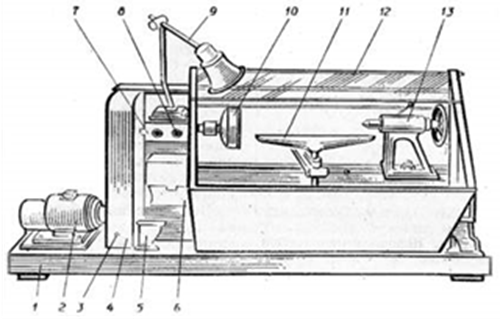 Рис. 1. Устройство токарного станка.1 – основание; 2 – электродвигатель; 3 – винт кожуха клиноременной передачи; 4 – клиноременная передача; 5 – опорные лапы; 6 – станина; 7 – передняя бабка; 8 - пускатель; 9 – лампа; 10 – патрон; 11 – подручник; 12 – экран; 13 – задняя бабка.Крепление и установка заготовок Для крепления заготовок служат сменные шпиндельные насадки: корпус с центральной вилкой (трезубец) патрон, планшайба. В патроне крепят короткие заготовки при вытачивании внутренних вы-емок, в планшайбе - заготовки большого диаметра. Зона резания оборудована предохранительным ограждением - экраном, служащим для защиты работающего от отлетающих стружек, снижения концентрации пыли и сбора отходов резания. Ограждение состоит из металлического корпуса, прозрачного смотрового экрана и мягкого экрана из брезентовой ткани. Смотровой экран при необходимости можно откинуть. Опорой режущего инструмента служит подручник с кареткой, с помощью которой он крепится к станине. Каретка с подручником может свободно перемещаться вправо и влево, вперед и назад, а сам подручник - вверх, вниз и поворачиваться вокруг вертикальной оси.Режущий инструмент и приемы точения.Режущим инструментом токарных станков являются токарные резцы: ручные (для работы на станках с подручником) и суппортные (для работы на станках с механической подачей).Конструкция и форма режущих кромок резцов зависят от вида и требуемого качества обработки, конструктивных особенностей деталей и др.Для чернового (грубого) точения применяют полукруглые стамески шириной от 6 до 50 мм. Такие стамески служат для точения полукруглых или овальных выточек с внешней стороны цилиндров.Чистовое точение наружных поверхностей, подрезание торцов, уступов выполняют косой стамеской (косяком).Для закрепления пройденного материала, пожалуйста, выполните задание, расположенное ниже и отправьте на адрес электронной почты nas7062@rambler.ru Выберите один из предложенных вариантов:1. Точение древесины - это...А) процесс обработки древесины абразивными материаламиБ) процесс пиления деревянной заготовкиВ) процесс обработки древесины резанием токарными стамесками2. К основным частям токарного станка относятся:А) Передняя и задняя бабки, подручник с кареткой, станина, ножная педальБ) Передняя и средняя бабки, подручник с кареткой, электродвигатель, станина.В) Передняя и задняя бабки, подручник с кареткой, электродвигатель, станина.3. Какие приспособления используют для закрепления заготовок на станке?А) Патрон, планшайба, передняя бабка.Б) Гильза, шайба, вилка.В) Патрон, планшайба, трезубец.